Municípios da Macrorregião NORTE – Bela Vista do Toldo- Campo Alegre – Canoinhas – Irineópolis – Itaiópolis- Mafra- Major Vieira- Monte Castelo- Papanduva- Porto União- Rio negrinho- São Bento do Sul- Três Barras – 24 GERSA- 25 GERSA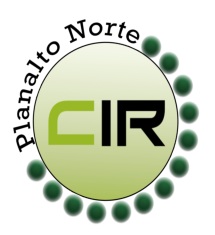 ____________________________________________________________________________________________________Planalto Norte/ Catarinense, 15 de janeiro de 2018.                            CIR nº 01/2018À Karin Cristina Geller LeopoldoSuperintendente de Serviços Especializados e Regulação SES/ SCFlorianópolis- SCPrezada,Para apreciação e providencia, comunicamos que conforme reunião da CIR Ampliada - Planalto Norte/ Nordeste na cidade de Joinville, no dia 10 de outubro de 2017, foi aprovado e deliberado por todos os membros, as pactuações e alterações de PPIs/ Segue anexo as pactuações dos municípios de:Papanduva- SCMafra- SCMonte Castelo – SCIrineópolisMajor VieiraTrês BarrasRio NegrinhoCampo AlegreItaiópolisCanoinhas                                                                      Jaqueline Fatima Previatti VeigaCoordenadora da CIR PlanaltoSecretária Municipal de Saúde – Mafra -SC